 SUITES ARITHMETIQUES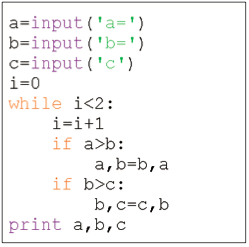 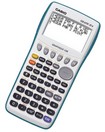 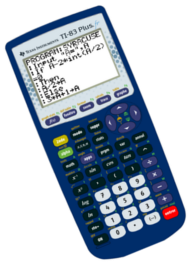 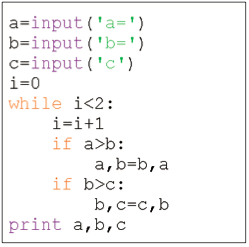 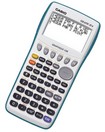 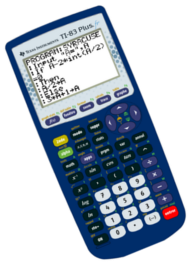 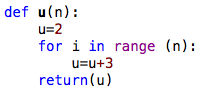 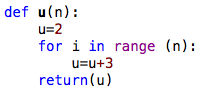 Commentaire : Comprendre et modifier des algorithmes permettant de calculer des termes d’une suite arithmétique et la somme des termes d’une suite arithmétique.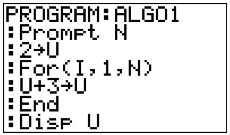 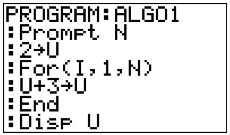 PARTIE 1Considérons le programme ALGO1 ci-contre.Saisir ce programme.Ce programme permet de calculer des termes de laquelle des 3 suites (un) suivantes ?- Pour n entier : un = n+3. 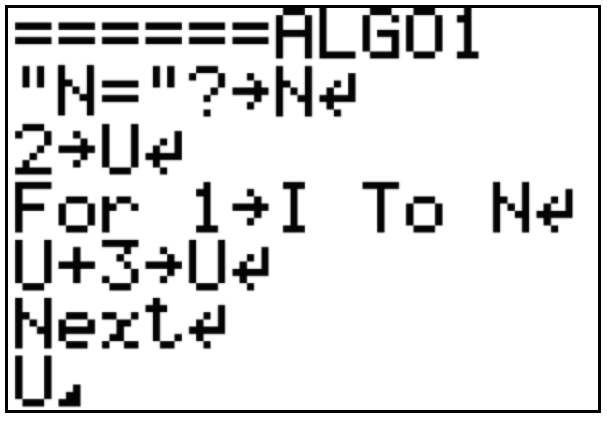 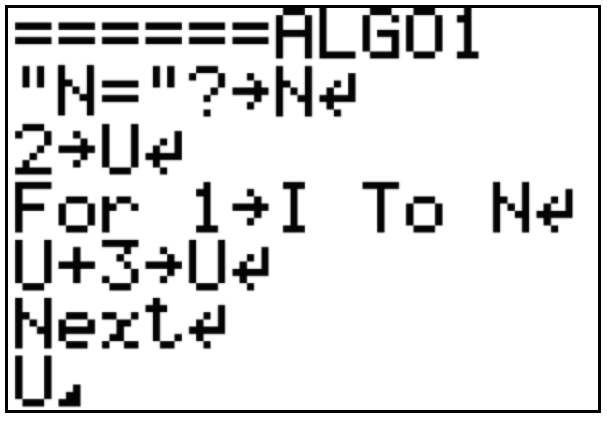 - u0 = 2 et un+1 = un + 3.- u0 = 2 et un = un + 3.Tester ce programme avec N = 2, N = 4 et N = 5.Noter, dans chaque cas, les valeurs obtenues et vérifier en effectuant les calculs « à la main ».A l’aide du programme, calculer u10, u15 et u30.Adapter, dans chaque cas, le programme précédent pour répondre aux questions :Calculer u10, u15 et u30 avec u0 = 4 et un+1 = un + 0,5.Calculer u15, u25 et u50 avec u0 = -6 et un+1 = un + 2.Calculer u100, u500 et u5000 avec u0 = 8 et un+1 = un – 0,1.Déterminer le rang du premier terme de la suite tel que un 50 avec u0 = 1 et un+1 = un + 2,8.PARTIE 2Mona place à la banque un capital de 500 €. Chaque année son capital augmentera avec un taux d’intérêt fixe. Ce taux est égal à 5 % de la somme placée au départ.Calculer les intérêts annuels fixes en €.On note un le capital de Mona n années après avoir déposé son argent à la banque. Quelle est la nature de la suite (un) ? On donnera son premier terme u0 et sa raison r.Démontrer que u1 = 525 et u2 = 550. Calculer u3.Exprimer un+1 en fonction de un.A l’aide d’un algorithme, on souhaite pouvoir calculer n’importe quel terme de la suite (un).Ecrire un tel programme. On recopiera le programme sur la copie à rendre.Utiliser ce programme pour calculer le capital de Mona après 5 ans, 10 ans et 30 ans. Au bout de combien d’années le capital de Mona aura-t-il doublé ? Triplé ?      Ces résultats dépendent-ils du capital initialement placé ? Justifier.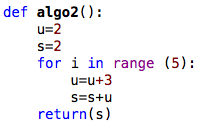 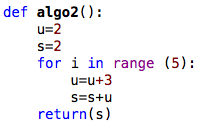 PARTIE 3Considérons le programme ALGO2 ci-contre.Que permet de calculer ce programme ?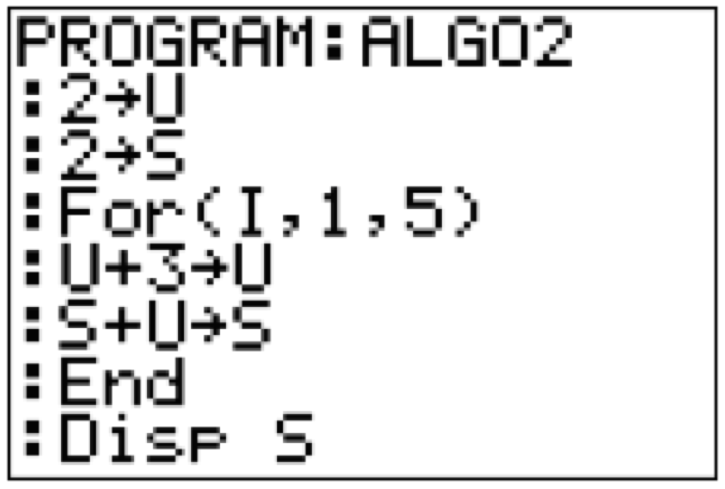 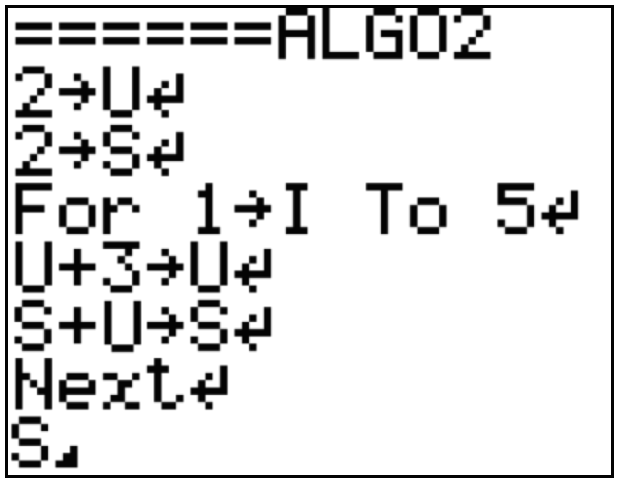 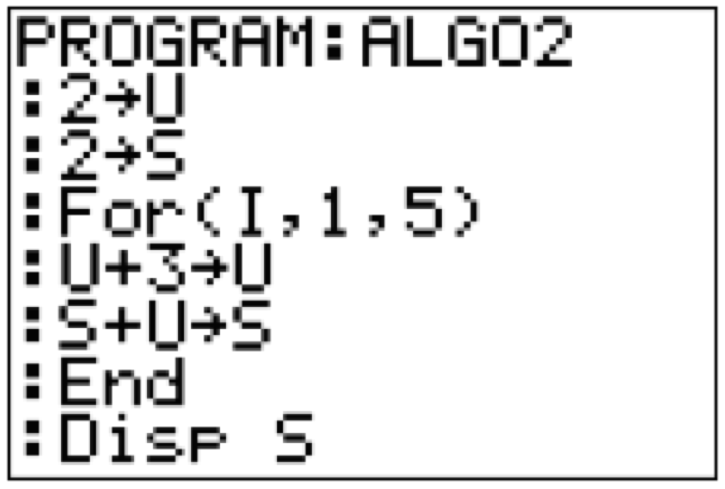 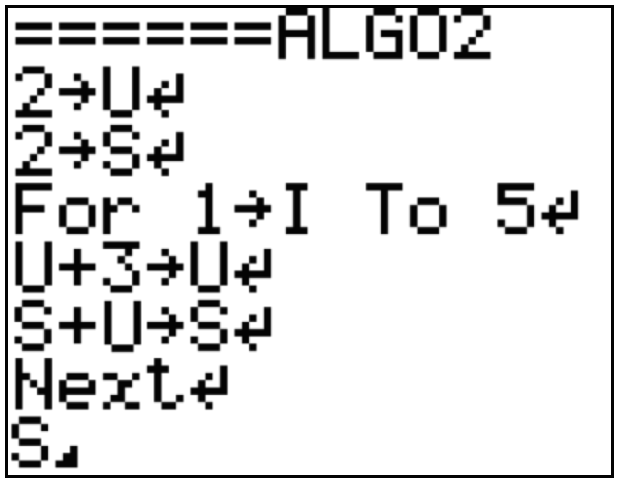 Saisir ce programme.Tester le programme.Quelle est la valeur obtenue en sortie et à quoi correspond-elle ?Adapter et utiliser ce programme pour obtenir chacun des résultats suivants :Calculer u0 + u1 + … + u10 avec u0 = 1 et un+1 = un + 3. Calculer u0 + u1 + … + u15 avec u0 = 0,5 et un+1 = un + 0,6.Calculer u12 + u13 + … + u20 avec u0 = 3 et un+1 = un + 2.PARTIE 4Pour préparer une compétition de course à pied, Lisa s’entraîne de façon progressive.Elle commence par courir 4 km et augmente chaque jour la distance de 50 m.Quelle distance totale, en km, aura-t-elle parcourue après 4 semaines d’entraînement ?Répondre en utilisant un algorithme à recopier sur la copie.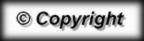 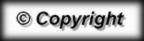 